DEP Transmission Level Solar PV Plant Data RequestPurposeThe purpose of this form is for Duke Energy to obtain from the Interconnection Customer the data required to perform the system impact study for transmission level solar PV plant interconnection requests.  This form supplements, but does not replace, FERC and state interconnection forms.  Any missing data will delay the start of the system impact study.Required DataGeneral Plant DataCustomer Name:		Plant Name:		Maximum Requested Plant Injection at the POI:        	MWDetail One-Line Diagram of the Proposed Plant DesignThe detailed one-line diagram of the proposed plant design should show the topology of the plant which includes inverter connections, inverter transformer connections, electrical wiring from inverter to the point of interconnection (POI) with the correct topology and numbered circuits, plant step-up transformer connections and transmission line between the plant and the POI.Please see attached example solar PV plant one-line diagram.Include one-line diagram with this form, and check here when complete: ___________Interconnection Transmission LineLine Voltage = ______kVIf line is greater than 100 feet:R = ______ohm or ______ p.u. on 100 MVA and line kV base (positive sequence)X = ______ohm or ______ p.u. on 100 MVA and line kV base (positive sequence)C = ______ μF or B = ______ p.u. on 100 MVA and line kV base (positive sequence)Main Step-Up Transformer(Note: If there are multiple step-up transformers, data for each transformer should be provided) All MVA Ratings: ______/______/______/______ MVA Nominal Voltage for each winding (High /Low /Tertiary): ______/______/______ kV Available taps:   _____________________________   (indicate fixed or with LTC) Positive sequence impedance ZHL _____% on transformer self-cooled MVA base, ______ X/R  ratio Collector System ImpedancesFor each line/cable section (different size or length) indicated in the one-line diagram, the following data needs to be provided in an attached Excel spreadsheet:Check here when Excel spreadsheet is complete and attached:  ____________Collector system voltage = ______ kV R = ______ ohm or ______ pu on 100 MVA and collector kV base (positive sequence) X = ______ ohm or ______ pu on 100 MVA and collector kV base (positive sequence) C = ______ μF or B = ______ pu on 100 MVA and collector kV base (positive sequence) Inverter Step-Up TransformerFor each type of inverter step-up transformer indicated in the one-line diagram, the following data needs to be provided:All kVA Ratings: ______ /______ kVA Nominal voltage for each winding (High/Low): ______/______kV Available taps: _____________________________   (indicate fixed or with LTC) Positive sequence impedance Z1 ______% on transformer self-cooled MVA base,______X/R ratio Inverter and PV Module DataNumber of Inverters:   __________ Maximum Nameplate Rating (each Inverter):	______kW /______kVANameplate Rating @ 95°F (35°C) (each Inverter):	______kW /______kVA (Note: If the rating at 95°F is not available, a temperature derating factor/curve needs to be provided.)Reactive Capability Curve of Inverter (attach and check here when complete)  ______ Inverter Manufacturer and Model #: 	Number of PV Modules:     ___________ PV Module Manufacturer and Model #:	Total rated kW of all PV Modules: 	 ______________kWIf the dynamic stability study is required for the project,  completed PSS/E data sheets for the generic PV library model(s) or user written model needs to be provided.Plant Reactive Power CompensationDescribe which devices (e.g. inverters, capacitors, SVC) will supply reactive power (Mvar) to allow the plant to meet the 0.95 lagging power factor requirement at the Point of Interconnection (transmission HV bus) when the plant is simultaneously injecting full requested MW ___________________________________________________________________In addition to the inverters, if a plant reactive power compensation device is part of the plant design, the following data needs to be provided:Shunt capacitors:  _____(count),  ______Mvar each,  ________ Mvar totalShunt reactors:      _____(count),  ______Mvar each,  ________ Mvar totalDynamic reactive control device type, (SVC, STATCOM): ________________________ Control range ____________ Mvar (capacitive), ___________ Mvar ( inductive) Control mode (e.g., voltage, power factor, reactive power): ____________________ Regulation set point _______________________ (kV, power factor, or Mvar)Describe the overall reactive power control strategy:  ____________________If the dynamic stability study is required for the specific project,  completed PSS/E data sheets and model for the dynamic reactive control device need to be provided.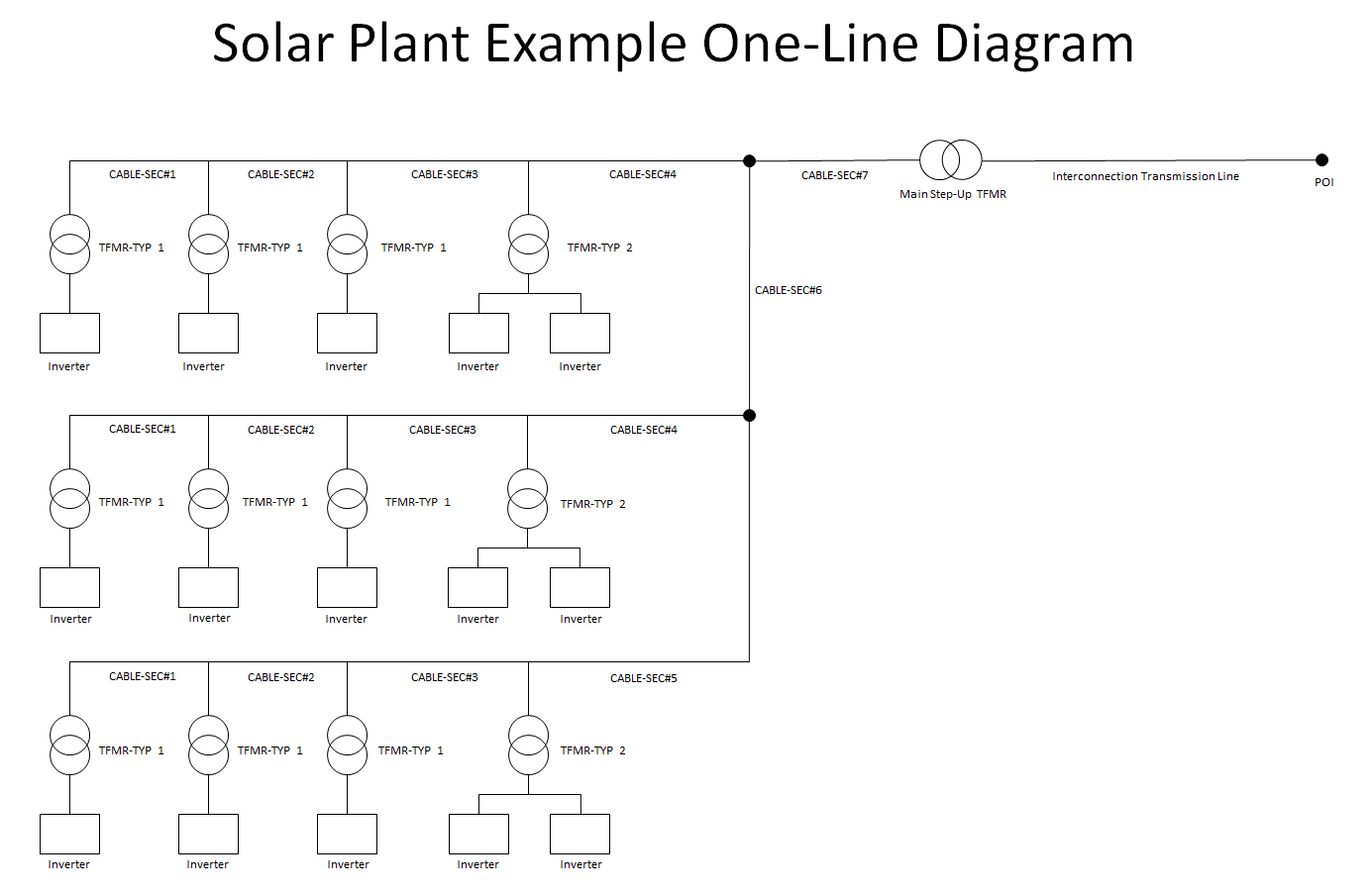 